 Environmental Affairs Board Minutes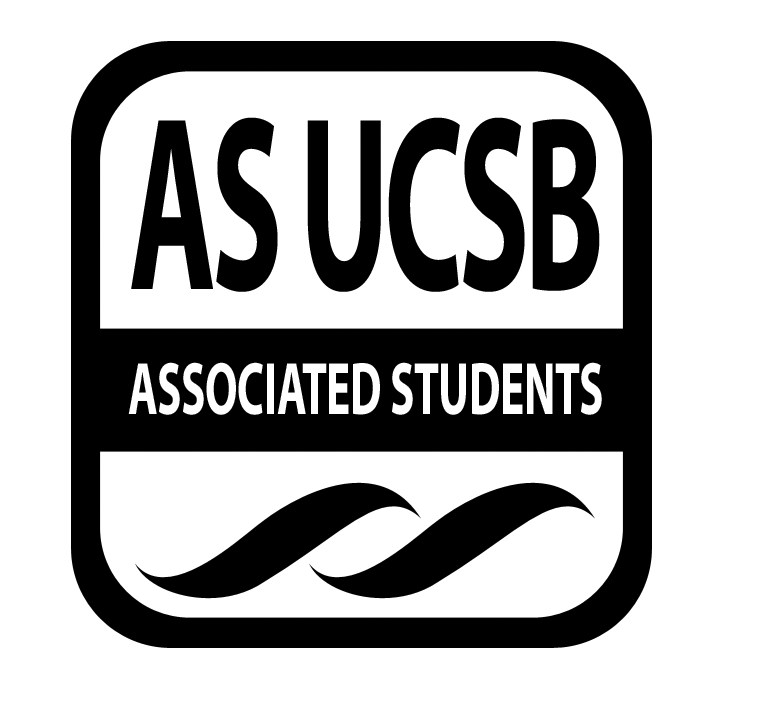 Associated Students Wednesday 8/15/2018, Email VoteEmail Vote by Kathryn, minutes recorded by SarahATTENDANCENEW BUSINESSFunds for Fall RetreatMOTION/SECOND: Kathryn/JemMotion language: I motion to approve $550 for food ($400 for 2 breakfasts and 2 lunches) and $150 for supplies (wall calendars, poster paper, markers)ACTION: Vote 13-0-0Additional approval required: YES (Senate)ADJOURNMENT AT 5:11 PM on 8/17/2018NameNote:NameNote:Kathryn FosterCo-ChairPresentNatalie CappelliniLocal Affairs PresentJem Unger HicksCo-ChairPresentCarly MartoSocial ChairPresentAlexis Beatty Campaign ChairPresentGabriel van PraagSocial ChairPresentSara Jimenez PuentesCampaign ChairAbsentJames FerraroStudent AffairsAbsentVacantCampaign ChairN/AFredi WeitzelSustainable FoodsPresentMatt CampaEarth Day ChairPresentCourtney PackardSustainable FoodsPresentVacantEarth Day ChairN/ASavannah BertrandHistorianPresentCynthia TorresEnvironmental Justice PresentSaul Luna VargasVolunteer ChairPresentElizabeth SzulcPublicity ChairPresentSenate LiaisonN/ASarah SiedschlagAdvisorPresentVacantAdmin AssistantN/A